П О С Т А Н О В Л Е Н И Еот 04.06.2024 № 486г. МайкопО признании утратившими силу некоторых постановленийАдминистрации муниципального образования «Город Майкоп»Руководствуясь статьей 35 Устава муниципального образования «Город Майкоп», п о с т а н о в л я ю:1.Признать утратившими силу:1) постановление Администрации муниципального образования «Город Майкоп» от 15.09.2023 № 794 «О единовременной денежной выплате отдельным категориям граждан муниципального образования «Город Майкоп» в 2023-2024 годах»;2) постановление Администрации муниципального образования «Город Майкоп» от 18.09.2023 № 805 «О внесении изменения в постановление Администрации муниципального образования «Город Майкоп» от 15.09.2023 № 794 «О единовременной денежной выплате отдельным категориям граждан муниципального образования «Город Майкоп» в 2023-2024 годах»;3) постановление Администрации муниципального образования «Город Майкоп» от 02.02.2024 № 86 «О внесении изменения в постановление Администрации муниципального образования «Город Майкоп» от 15.09.2023 № 794 «О единовременной денежной выплате отдельным категориям граждан муниципального образования «Город Майкоп» в 2023-2024 годах»;4) постановление Администрации муниципального образования «Город Майкоп» от 02.04.2024 № 262 «О внесении изменения в постановление Администрации муниципального образования «Город Майкоп» от 15.09.2023 № 794 «О единовременной денежной выплате отдельным категориям граждан муниципального образования «Город Майкоп» в 2023-2024 годах»;5) постановление Администрации муниципального образования «Город Майкоп» от 26.04.2024 № 343 «О внесении изменения в постановление Администрации муниципального образования «Город Майкоп» от 15.09.2023 № 794 «О единовременной денежной выплате отдельным категориям граждан муниципального образования «Город Майкоп» в 2023-2024 годах».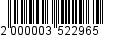 2. Опубликовать настоящее постановление в официальном сетевом издании «Майкопские новости» (https://maykop-news.ru/docs) и разместить на официальном сайте Администрации муниципального образования «Город Майкоп» (https://maikop.ru/munitsipalnaya-pravovaya-baza/). 3. Постановление «О признании утратившими силу некоторых постановлений Администрации муниципального образования «Город Майкоп» вступает в силу со дня его официального опубликования и распространяется на правоотношения, возникшие с 16.05.2024.Глава муниципального образования«Город Майкоп»                                                                      Г.А. МитрофановАдминистрация муниципальногообразования «Город Майкоп»Республики Адыгея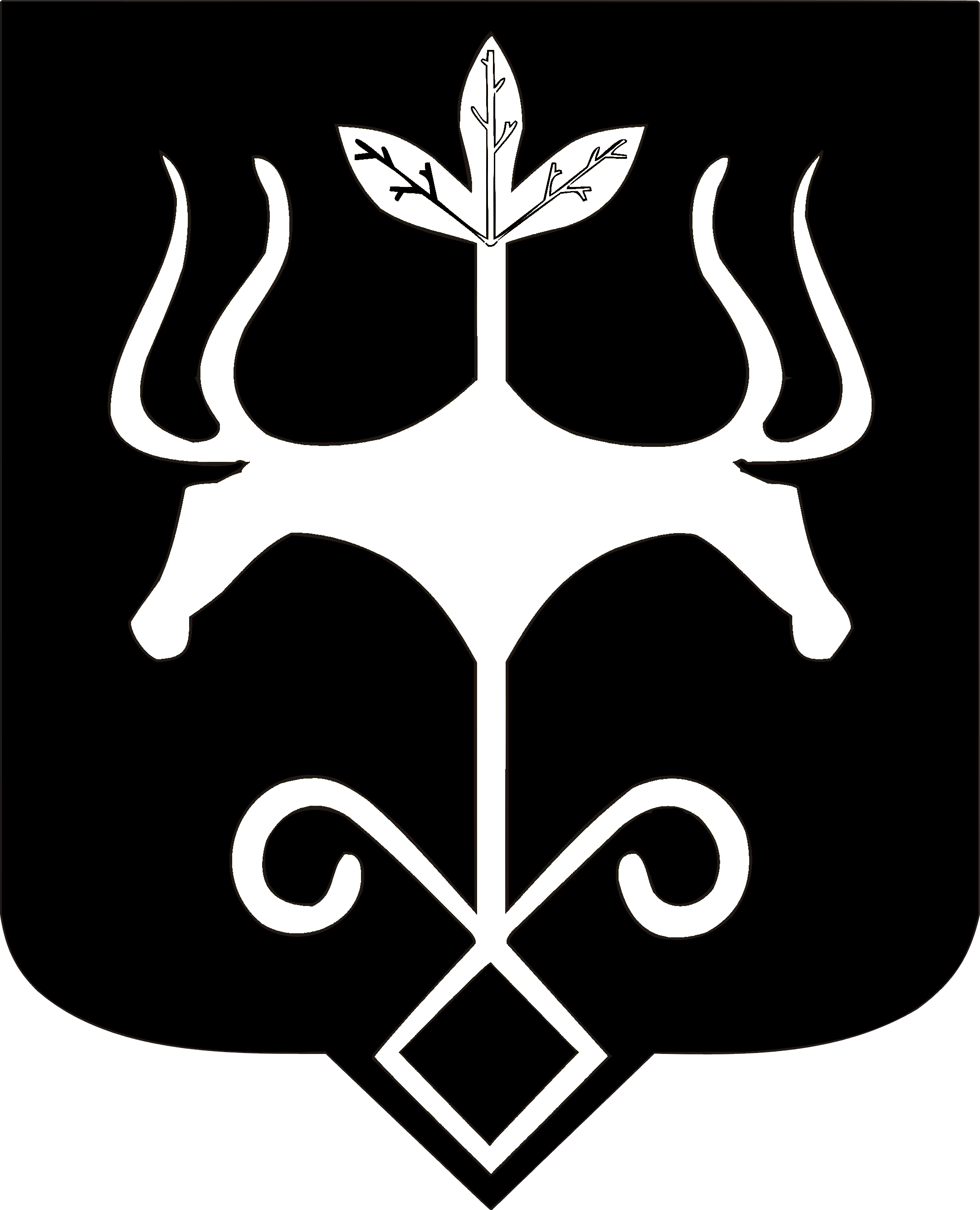 Адыгэ Республикэммуниципальнэ образованиеу «Къалэу Мыекъуапэ» и Администрацие